    North Hinksey Parish Council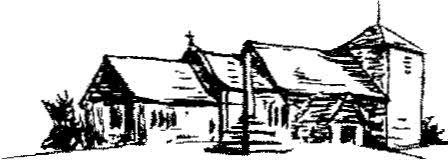 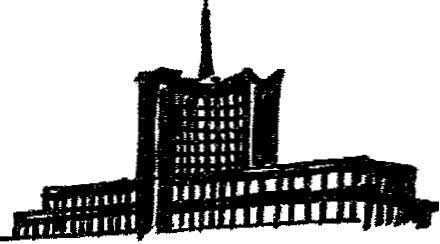 Mrs Linda Morrison Allsopp, Clerk to the Parish Council                                     Tel:   07494 054581 or 01865 861992                           
E-mail:  clerk@northhinksey-pc.gov.uk  	            Parish Office, 1st Floor, 5 Church Way, Botley, Oxford OX2 9THA Meeting of the Finance and General Purposes Committee is to be held at 7pm on Thursday 28th July 2022 at Seacourt Hall and 
via video conferenceMembers of the public and press are encouraged to attend the above meeting by video conference. But may also attend in person. Please note that this meeting will be recorded.  To view the meeting from a computer, tablet or smartphone, use this link:  https://us02web.zoom.us/j/84115387699Alternatively go to the zoom website (zoom.us), click ‘join a meeting’, and enter: 
Meeting ID: 841 1538 7699You will also be prompted to enter the following passcode: 682499
To listen by telephone (including mobiles), dial: +44 203 901 7895. Papers for the meeting can be viewed at this link: DROPBOXLinda  Morrison AllsoppClerk to the Parish Council                                                                                        22nd July 2022AgendaApologies for Absence Declarations of Interest in Items on the Agenda Approval of Draft Minutes of the Finance and General Purposes meeting of the 5th May 2022.Election of a Vice ChairQuestions from Members of the Public RFO UpdateTo approve the First Quarter ReportsBank Reconciliations (Paper 1)Bank Statements (Paper 2)VAT Claim (Paper 3)Quarterly Budget and Spending Review (Paper 4) To consider and agree the reallocation of funds where budget headings are in deficit.        8.  Date of next scheduled meeting: 13th October 2022